SRI GURU NANAK DEV KHALSA COLLEGE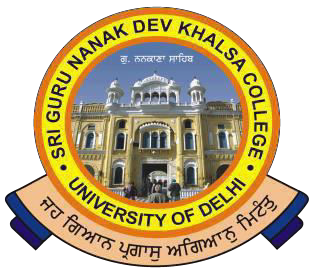 (UNIVERSITY  OFDELHI)NAAC Accredited B++Dev Nagar, New Delhi-110005.Celebrating 550th Birthday Anniversary of Sri Guru Nanak Dev JiRef. No.		Dated 05/05/2022Notice for Students regarding Examination Session May-June 2022This is for the information that the students are required to report any mistake found in their admit card and get it corrected on 06/05/2022 by 3:00 p.m. in the College Office.For any Clarification, contact in the College Office.               -sd-                                                                                                                                                         (Dr. Gurmohinder Singh)                                                                                  Oftg. PrincipalPhone : 28729399   Fax : 011-28728909   E-mail : principal@sgndkc.du.ac.in